ИНФОРМАЦИОННОЕ ПИСЬМОУважаемые коллеги!Кафедра акушерства и гинекологии с курсом гинекологии детей и подростков, научное общество молодых ученых и студентов и отдел по учебной работе с иностранными учащимися и международным связям приглашает команду Вашего учебного заведения принять участие в «V Байкальской международной студенческой олимпиаде по акушерству и гинекологии, посвященной 100-летию ИГМУ».Олимпиада состоится с 14 по 15 декабря 2018 года в Иркутском государственном медицинском университете. Приглашены к участию команды из Китая, Монголии, Кореи.Приглашаем к участию в олимпиаде студентов 4, 5, и 6 курсов высших медицинских учебных заведений. Состав команды включает не более 10 человек.Планируемые мероприятия включают: Лекции профессоров кафедры акушерства и гинекологии.Конкурсная программаЭкскурсия по городу Иркутску и поездка на озеро Байкал (по предварительной заявке) (Программа изложена в приложении №1)Заявку на участие необходимо подать по форме (см. приложение №2) с указанием названия учебного заведения, членов команды.Так же имеем честь пригласить Вас принять очное участие в «VII Байкальской международной студенческой конференции по акушерству и гинекологии, посвященную 100-летию со дня рождения доц. Н.В. Ворожба.».Приглашаем к участию всех желающих.Конференция состоится 13 декабря 2018 года. Тематика докладов и требования к оформлению обозначены в приложении №3, форма заявки – приложение №4.Заявки принимаются по адресу: nata.sadovnikova96@mail.ru в теме сообщения указать «Олимпиада/конференция по акушерству и гинекологии». Проезд до Иркутска и обратно, проживание в гостинице, питание команд, экскурсия по городу Иркутску и поездка на озеро Байкал  предлагается оплатить за счет собственных средств (по предварительным заявке. Приложение №5). Организационные расходы, а так же техническое обеспечение олимпиады и конференции организаторы берут на себя.Культурно-развлекательна программа,поездка на озеро Байкал(посещение Байкальского музея, этнографического музея Тальцы),пешая прогулка по памятным местам Иркутска. Стоимость 4000 рублей с человека. (см. Приложение №5)Срок подачи заявок: до 15 ноября 2018 г.Телефон для справок +79021782430 – Ступин Дмитрий Андреевич ассистент кафедры акушерства и гинекологии с курсом гинекологии детей и подростковПриложение 1ПРОЕКТ ПРОГРАММЫ Описание конкурсов:ВизиткаПредставление команды, которое может быть осуществлено в виде песен, стихов, миниатюры, видеоклипа, и т.д.Блиц- опрос Каждой команде предоставляется 10 вопросов. К каждому вопросу дается несколько вариантов ответов, и только один из них является правильным.Клинический случайВсем командам предъявляется одинаковая для всех видео задача, а также письменный вариант условия данной задачи. После просмотра в течение 15 минут команда должна письменно ответить на вопросы, прилагаемые к задаче.ИнструментыУчастникам предлагается 4 фотографии с характерным акушерско-гинекологическим инструментарием. В течение 1 минуты команда должна узнать инструмент и его область применения.ЭндовидеохирургияУчастникам команды предлагается  наложить 4 петли, которые участники формируют сами, на резиновый муляж маточной трубы, заполненный жидкостью, затянуть петли, отсечь нить ножницами и пересечь трубу точно по отмеченному участку.Хирургический шовНаложение шва Шмидена, шва Ревердена на муляж имитирующий стенку матки.Катетеризация мочевого пузыря женщины эластическим катетеромАкушерское пособиеКонкурсанты должны поставить диагноз и определить тактику родоразрешенияКТГУчастники конкурса должны расшифровать кардиотокограмму и выдать заключение.По всем вопросам обращаться:nata.sadovnikova96@mail.rup66320@mail.rustupindima@rambler.ruПриложение №2Заявка команды для участия в «V Байкальская международная студенческая олимпиада по акушерству и гинекологии»Полное название учебного заведения на русском/английском языкахСостав команды (раздел заполняется на русском/английском языках)Руководители команды (раздел заполняется на русском/английском языках)Приложение №3Тематика докладовПланирование беременностиПрегравидарная подготовка в различных клинических ситуацияхСтратегия прегравидарной подготовки при планируемом применении вспомогательных репродуктивных технологий (ВРТ).Витамин D и репродуктивное здоровье.Преимплантационная генетическая диагностика в предотвращении генетических заболеваний плода.Персонифицированный подход в контрацепцииПослеродовая контрацепцияГенитальный эндометриозГормональное и негормональное лечение эндометриоза. Профилактика эндометриозаЭндометриоз-ассоциированное бесплодие: новые грани старой проблемы.Бесплодный бракБесплодный брак: верные и неверные действия врача акушера-гинеколога амбулаторного звенаЧто должен знать акушер-гинеколог о мужском бесплодии ?Поздний репродуктивный возраст и ВРТ: особенности, трудности и клинические решения. ВРТ у женщин старшего репродуктивного возраста: как ограничить количество попыток ЭКО.«Имплантационное окно» - можно ли увидеть ? Как оценить ?Влияние оперативных вмешательств на яичниках на овариальный резерв пациенток с бесплодием. Низкий уровень Антимюллерова гормона: алгоритм действий.Привычная потеря беременностиПрерывание замершей беременности. Реабилитация эндометрия после неразвивающейся беременностиСтратегия фолатной профилактики при потере беременности в анамнезе: от прегравидарной подготовки к оптимальной гравидопротекцииРациональный подход к прерыванию беременности в поздние срокиАборт: курс на следующую беременностьРепродуктивная эндокринологияАновуляция: алгоритм действийНарушения менструального цикла и репродуктивные последствияСПКЯ: актуальная задача репродукцииВлияние оперативных вмешательств на яичниках на овариальный резерв пациенток с бесплодиемНизкий АМГ: алгоритм действийАлгоритмы гормональной диагностики при бесплодииПролиферативные заболевания в гинекологииДолгосрочная стратегия ведения пациенток с гиперпластическими заболеваниями женской репродуктивной системыОбильные менструальные кровотечения: стратегия ранней диагностики и леченияДолгосрочная стратегия ведения пациенток с гиперпластическими заболеваниями женской половой системыМиома у пациенток с нереализованной репродуктивной функциейКисты яичников. Алгоритм диагностики, минимизация вмешательства. Возможности сохранения овариального резерва.Предрак шейки матки у молодых женщин и подростковРаннее выявление рака репродуктивных органов: что необходимо для скрининга (от чего можно и нужно отказаться ?)Фертильность при злокачественных новообразованиях яичников: шансы на материнствоТребования к оформления докладовУчастнику предоставляется время для выступления 15 минут.Участники представляют доклад в форме компьютерной презентации, выполненные в MS PowerPoint любой версии, которую необходимо  будут передать в оргкомитет в день прибытия на одном из стандартных носителей информации.Доклад сопровождается показом слайдов компьютерной презентации.Презентация должна иметь первый титульный слайд, содержащий полное название доклада, ФИО авторов. Если в докладе имеются: видео, анимации, фото в этом случае докладчику следует заранее подойти к организаторам!  Презентация составляется в произвольной форме.Просьба подготовить доклад, рассчитанный не более чем на 15 минут!Приложение № 4Заявка для участия в «VI Байкальской Международной студенческой конференции по акушерству и гинекологии»Полное название учебного заведения на русском/английском языкахДокладчики (раздел заполняется на русском/английском языках)Приложение № 5Заявка на Культурно-развлекательные мероприятияПосещение озера Байкал, этнографический музей ТальцыПолное название учебного заведения на русском/английском языкахСостав команды (раздел заполняется на русском/английском языках)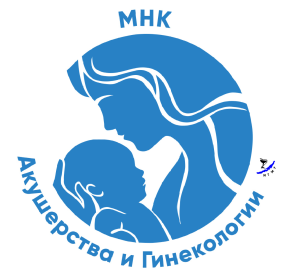 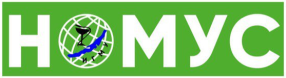 Министерство здравоохранения Российской Федерации		Федеральное государственное бюджетное образовательное учреждение высшего образования«ИРКУТСКИЙ ГОСУДАРСТВЕННЫЙ МЕДИЦИНСКИЙ УНИВЕРСИТЕТ»Министерства здравоохранения Российской Федерации(ФГБОУ ВО ИГМУ Минздрава России)V Байкальская международная студенческая олимпиада по акушерству и гинекологии, посвященная 100-летию ИГМУV Байкальская международная студенческая олимпиада по акушерству и гинекологии, посвященная 100-летию ИГМУV Байкальская международная студенческая олимпиада по акушерству и гинекологии, посвященная 100-летию ИГМУV Байкальская международная студенческая олимпиада по акушерству и гинекологии, посвященная 100-летию ИГМУВремяМероприятиеМесто проведения, адресОтветственные1 день 12.12.20181 день 12.12.20181 день 12.12.20181 день 12.12.20189.00Встреча участников из других городов и сопровождение до места проживания.ЖД вокзал города Иркутска, ул. Челнокова, 1.Гостиница «Интурист»,бул. Гагарина, 44.12.00Обед Место общественного питания13.30Репетиционное времяАктовый зал Санитарно-гигиенического корпуса ИГМУ ул.Красного Восстания 2, 4 этаж;Кафедра медицинской симуляции с центром аккредитации, Учебно-лабораторный корпус ИГМУ, ул. 3 июля,8, 4 этаж.2 день 13.12.20182 день 13.12.20182 день 13.12.20182 день 13.12.2018VII Байкальская международная студенческая конференция по акушерству и гинекологии, посвященная 100-летию со дня рождения доц. Н.В. Ворожба.VII Байкальская международная студенческая конференция по акушерству и гинекологии, посвященная 100-летию со дня рождения доц. Н.В. Ворожба.VII Байкальская международная студенческая конференция по акушерству и гинекологии, посвященная 100-летию со дня рождения доц. Н.В. Ворожба.VII Байкальская международная студенческая конференция по акушерству и гинекологии, посвященная 100-летию со дня рождения доц. Н.В. Ворожба.3 день 14.12.20183 день 14.12.20183 день 14.12.20183 день 14.12.20188.30Встреча участников, сопровождение до места проведения олимпиады.Актовый Санитарно-гигиенического корпуса ИГМУ, ул.Красного Восстания 2, 4 этаж.10.00Начало олимпиадыПриветственные слова: Ректор ИГМУ проф. И.В. Малов, проректор по УР проф. А.В. Щербатых; проректор по МС доц. Т.С. Крупская; д.м.н. проф. Флоренсов В.В.; д.м.н. проф. Семендяев А.А.; к.м.н. доцент Дульский В.А. декан лечебного факультета; д.б.н. проф. Шевченко Е.В. декан педиатрического факультета; руководитель НОМУС к.м.н. доц. МакеевА.Г. Представление членов жюри.Актовый Санитарно-гигиенического корпуса ИГМУ, ул.Красного Восстания 2, 4 этаж.10.30Лекция проф. Флоренсова В.В.:Актовый Санитарно-гигиенического корпуса ИГМУ, ул. Красного Восстания 2, 4 этаж.11.00Лекция проф.Семендяева А.А.Актовый Санитарно-гигиенического корпуса ИГМУ, ул. Красного Восстания 2, 4 этаж.11.30-12.00Жеребьевка командАктовый Санитарно-гигиенического корпуса ИГМУ, ул. Красного Восстания 2,  4 этаж.12.20-14.20Конкурс «Визитка»Актовый Санитарно-гигиенического корпуса ИГМУ, ул. Красного Восстания 2, 4 этаж.14.30-16.30Конкурс «Блиц – опрос»Актовый Санитарно-гигиенического корпуса ИГМУ, ул. Красного Восстания 2, 4 этаж.16.40-17.30Конкурс «Клинический случай»Актовый Санитарно-гигиенического корпуса ИГМУ, ул. Красного Восстания 2, 4 этаж.17.30-18.30Конкурс «Инструменты»Актовый Санитарно-гигиенического корпуса ИГМУ, ул. Красного Восстания 2, 4 этаж.18.40-19.00Подведение итогов первого дня олимпиадыАктовый Санитарно-гигиенического корпуса ИГМУ, ул. Красного Восстания 2, 4 этаж.4 день 15.12.20184 день 15.12.20184 день 15.12.20184 день 15.12.20189.00 – 13.00Завтрак Место общественного питания, ул. Красного Восстания, 2.9.00 – 13.00Конкурс «Хирургический шов»Симуляционный центр ИГМУ, ул. 3 июля, 8. Учебно-лабораторный корпус,  4 этаж.9.00 – 13.00Конкурс «Эндовидеохирургия»Симуляционный центр ИГМУ, ул. 3 июля, 8. Учебно-лабораторный корпус,  4 этаж.9.00 – 13.00Конкурс «Акушерское пособие» Симуляционный центр ИГМУ, ул. 3 июля, 8. Учебно-лабораторный корпус,  4 этаж.9.00 – 13.00Конкурс «Катетеризация мочевого пузыря»Симуляционный центр ИГМУ, ул. 3 июля, 8. Учебно-лабораторный корпус,  4 этаж.14.30 – 15.30Выступление танцевального коллектива, презентация «Как это было»Актовый Санитарно-гигиенического корпуса ИГМУ, ул. Красного Восстания 2,  4 этаж.15.30 – 16.30Награждение победителей и участниковАктовый Санитарно-гигиенического корпуса ИГМУ, ул. Красного Восстания 2, 4 этаж.16.30 – 19.00Свободное время 20.00Культурно-развлекательная программаКлуб - ресторан «Мамай»; ул. Седова, 165 день 16.12.20165 день 16.12.20165 день 16.12.20165 день 16.12.2016Культурно-экскурсионная программапоездка на о. Байкал, посещение этнографического музея Тальцы, Байкальского музея, пешая прогулка по памятным местам Иркутска.Культурно-экскурсионная программапоездка на о. Байкал, посещение этнографического музея Тальцы, Байкальского музея, пешая прогулка по памятным местам Иркутска.Культурно-экскурсионная программапоездка на о. Байкал, посещение этнографического музея Тальцы, Байкальского музея, пешая прогулка по памятным местам Иркутска.Культурно-экскурсионная программапоездка на о. Байкал, посещение этнографического музея Тальцы, Байкальского музея, пешая прогулка по памятным местам Иркутска.№Фамилия, имя, отчествоКурсФакультет1.2.3.4.5.6.7.8.9.10.№Фамилия, имя, отчествоУченая степеньУченое званиеДолжность№Фамилия, имя, отчествоКурс,факультет/ ученая степень, ученое звание, должностьНазвание доклада1.2.3.4.5.6.7.8.9.10.№Фамилия, имя, отчество1.2.3.4.5.6.7.8.9.10.